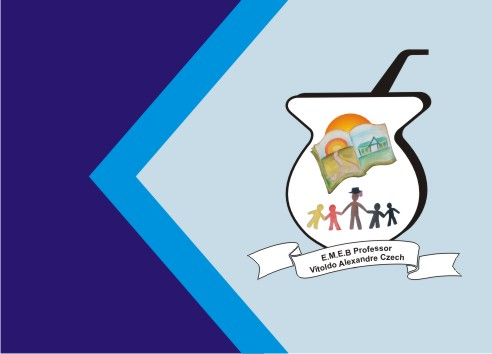 Sequência 4Nesta sequência vamos realizar a brincadeira do VIRO – VIRA – VIROU.Assista o vídeo abaixo e divirta-se. https://youtu.be/ClAzpTnscKELembre-se de gravar um vídeo realizando a atividade e enviar para o Prof Luan.Preste bastante atenção aos movimentos, no ritmo e melodia da música.Realize a atividade junto com seus familiares.